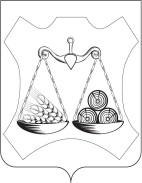 АДМИНИСТРАЦИЯЗАКАРИНСКОГО СЕЛЬСКОГО ПОСЕЛЕНИЯ            СЛОБОДСКОГО РАЙОНА 	КИРОВСКОЙ  ОБЛАСТИПОСТАНОВЛЕНИЕс.ЗакариньеРассмотрев отчет об исполнении бюджета поселения за 2квартал 2022 года, администрация  Закариннского сельского поселения отмечает, что в отчетном периоде  исполнение бюджета поселения осуществлялось в соответствии со сводной бюджетной росписью бюджета поселения и кассовым планом на 2 квартал 2022 года.Доходная часть бюджета поселения за 1 полугодие 2022 года исполнена в сумме 2684,0 тыс. рублей, или на 47,6 % к годовым бюджетным назначениям. Из них поступления налоговых и неналоговых доходов (далее – собственные доходы) составили  692,3 тыс. рублей, или  64,9 % от годового плана, безвозмездные поступления – 1991,7 тыс. рублей, или  43,5 %.  К аналогичному периоду прошлого года  объем доходов бюджета       увеличился на 17,3 % (396,0  тыс. рублей) за счет увеличения по налоговым доходам    на 27,3 % (110,8 тыс. рублей),по неналоговым доходам  на 109,7% (91,7 тыс. рублей), безвозмездных перечислений на 10,8 % (193,5 тыс. рублей).Кассовые расходы за 1 полугодие 2022 года производились с учетом неотложности, целесообразности и реальной необходимости расходных обязательств. В отчетном периоде в первоочередном порядке осуществлялось финансирование оплаты труда и текущих услуг.Расходы бюджета поселения за 1 полугодие 2022 года исполнены на43,7 % к годовому плану, или в сумме 2497,5 тыс. рублей, что больше аналогичного периода прошлого года на 243,9 тыс. рублей.                            Исполнение расходной части бюджета поселения характеризуется отсутствием кредиторской задолженности по выплате заработной платы и коммунальных услуг.На основании изложенного, Администрация Закаринского сельского поселения ПОСТАНОВЛЯЕТ:1. Утвердить отчет об исполнении бюджета поселения за 1 полугодие 2022 года (далее – отчет). Прилагается.2. В целях привлечения  доходов в максимально возможном объеме, экономии бюджетных расходов, повышения эффективности и результативности использования финансовых средств:2.1.Повысить требовательность в отношении выполнения установленных расходных обязательств и мер по исполнению бюджета поселения в 2022 году, предусмотренных соответствующими постановлениями и распоряжениями администрации сельского поселения.2.2.Принять необходимые меры по привлечению  доходов в бюджет поселения, а также по взысканию задолженности по доходам и недопущению её роста.2.3. Принять исчерпывающие меры к полному освоению в текущем году средств,  поступивших из федерального и областного бюджетов.2.4. Установить постоянный контроль за соблюдением экономии и расходовании средств и недопущению роста кредиторской задолженности. Обеспечить отсутствие просроченной задолженности на каждое первое число месяца.2.5. Не вносить предложения по изменению сумм бюджетных ассигнований на реализацию  целевых программ, финансируемых в 2022 году, без внесения в установленном порядке изменений в показатели данных программ или сроки их реализации.3. Направить отчет в Контрольно-счетный орган Слободского района.            4.Опубликовать постановление в официальном издании сельского поселения «Информационный бюллетень».5.Контроль за выполнением постановления возлагаю на себя. Глава администрации Закаринского сельского поселения                                               Г.Н.Елькина21.07.2022№36Об утверждении отчета об исполнении бюджета Закаринского сельского поселения за 1полугодие 2022 года